RESERVE YOUR BRICK TODAY!Honor a loved one | Leave your legacy | Care for our communitySupport the Center for Medical Education & Neuroscience Institute 
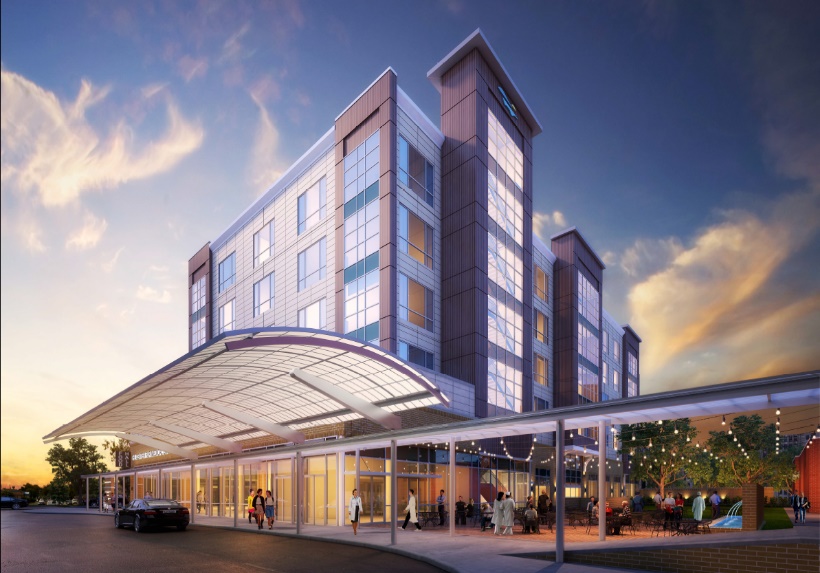 For more information, please contact:Jamie Powell, Gifts Officer, Cape Fear Valley Health Foundation at jpowell2@capefearvalley.com or (910) 615-1358
Visit www.cfvfoundation.org/caringforfuture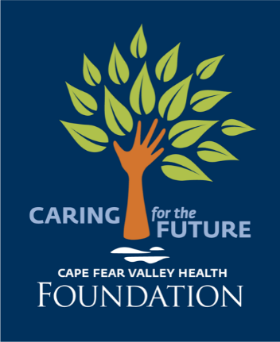 Caring for the Future Campaign 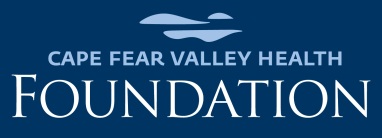 Employee Reply Form 
DONOR INFORMATION  _____________________________________________________________________________________________Last name			First name 			MI		          Birth Date      
_______________________________________________________________________________________________Address   					City 			State               		Zip
_______________________________________________________________________________________________ Phone 				Email        			                                             Employee ID#     
        _______________________________________________________________________________________________Name of Spouse                                                       					            Birth Date 
GIFT / PLEDGE INFORMATIONI/We wish to join the Cape Fear Valley Health Foundation’s Caring for the Future campaign by sponsoring:           	□ $250 Standard Brick, 4x8”    □ $500 Medium Brick, 8x8”     □ $1000 Large Brick, 12x12”

Cape Fear Valley Employees may pledge gifts of $250 to $1,000 over 2 years. See reverse for payment schedules. After reserving a brick with your donation, the Foundation will contact you to confirm your engraved message. Gifts of $2,500 or more qualify for naming opportunities inside the new building and may be paid over 5 years. Contact the Foundation for more information.
This gift is to be paid:◻ Check enclosed made payable to Cape Fear Valley Health Foundation.◻ I authorize Cape Fear Valley Health to make a bi-weekly payroll deduction of $__________. 
◻ I would like to make a PTO donation of ____________ hours. (One-time, annual or quarterly donations only)
◻ I authorize Cape Fear Valley Health Foundation to charge my credit card in the amount of $_______________   	per quarter/ year/ other (please specify)______________________ beginning ____________________________

_______________________________________________________________________________________________ Name on Credit Card		Account Number				  Exp. Date                      Security Code_______________________________________________________________________________________________Signature 							Date DONOR RECOGNITION ◻ In all acknowledgements, please use the name(s) shown below.    ◻ I/We wish to remain anonymous._____________________________________________________________________________________Please return completed form to:Jamie PowellCape Fear Valley Health Foundation101 Robeson Street Suite 106 Fayetteville NC 28301jpowell2@capefearvalley.com / 910-615-1358 office / 910-615-9920 fax  	www.cfvfoundation.org/caringforfuture3 BRICK SIZES        PAY OVER 2 YEARS 3 BRICK SIZES        PAY OVER 2 YEARS 3 BRICK SIZES        PAY OVER 2 YEARS Brick SizeMessage LengthBiweekly Payroll Deduction$2504x8” Brick3 lines$4.81$5008x8” Brick6 lines$9.62$1,00012x12” Brick8 lines$19.23